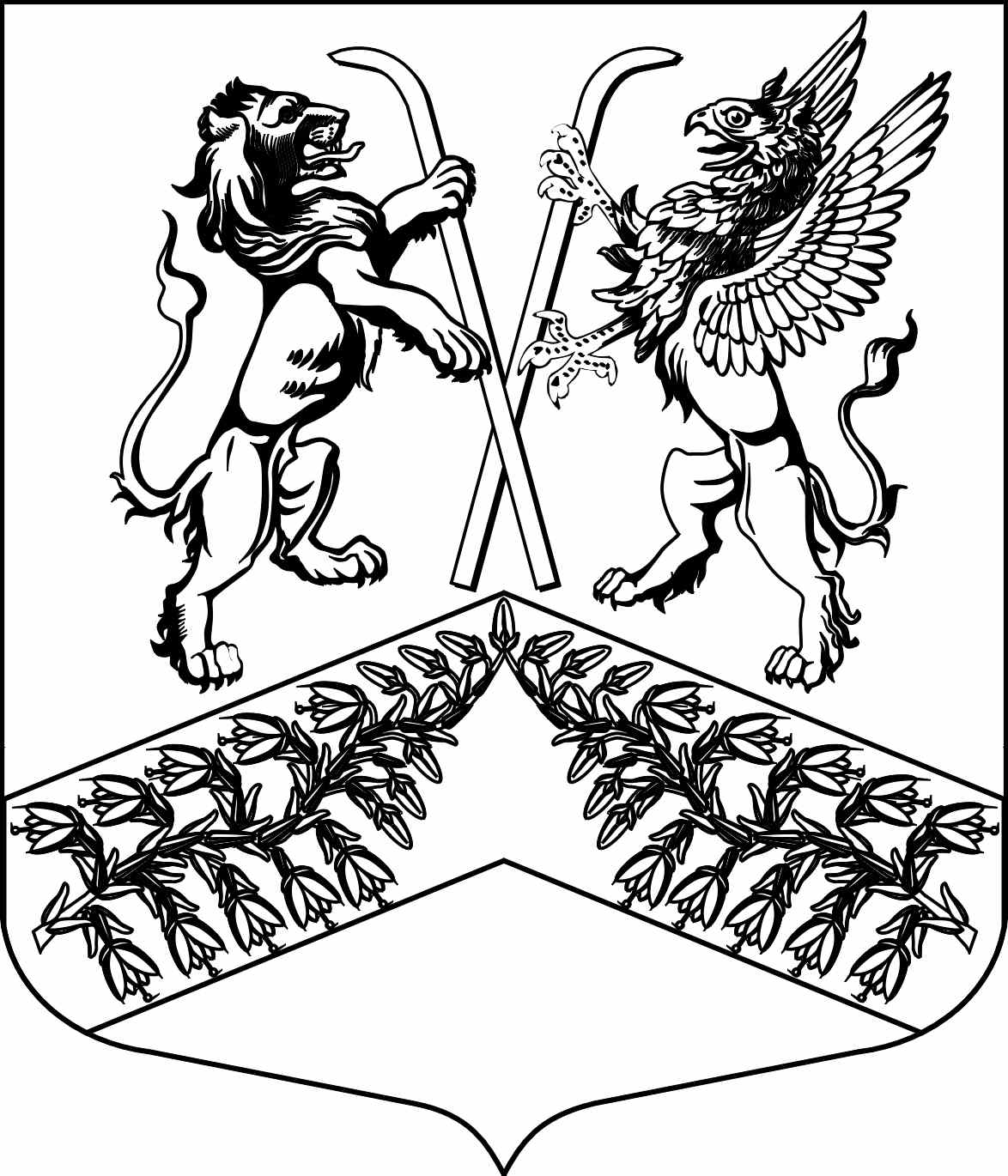 И З Б И Р А Т Е Л Ь Н А Я    К О М И С С И Ямуниципального образования«Юкковское сельское поселение»Всеволожского муниципального района Ленинградской областиР Е Ш Е Н И Е____24.07.2021____                                                            №  ____189___                   дер. ЮккиО регистрации уполномоченного представителя Всеволожского местного отделения Всероссийской политической партии «ЕДИНАЯ РОССИЯ»В соответствии с частью 4 статьи 18 областного закона Ленинградской области от 15.03.2012 № 20-оз «О муниципальных выборах в Ленинградской области», на основании выписки из протокола № 79 заседания Местного политического совета Всеволожского местного отделения Всероссийской политической партии «ЕДИНАЯ РОССИЯ» от 15.07.2021 и согласия на назначение уполномоченным представителем партии Сапожниковой Ольги Евгеньевны избирательная комиссия муниципального образования «Юкковское сельское поселение» Всеволожского муниципального района Ленинградской области решила:Зарегистрировать Сапожникову Ольгу Евгеньевну уполномоченным представителем Всеволожского местного отделения Всероссийской политической партии «ЕДИНАЯ РОССИЯ».Выдать Сапожниковой Ольге Евгеньевне удостоверение установленного образца.Председатель избирательной комиссииМО «Юкковское  сельское поселение»Всеволожского муниципального районаЛенинградской области                                                 _______________      А.Н. КошняковаСекретарь  избирательной комиссииМО «Юкковское  сельское поселение»Всеволожского муниципального районаЛенинградской области                                                 _______________        Е.И. Шишкина